九型人格应用班《九型人格工作坊—系统快速掌握人性地图》开课信息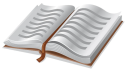 课程背景槐玲玲老师是从2000年开始科班学习和实践心理学的老师， 至今已有21年心理学经验，槐玲玲老师始终应用心理学进行个案咨询与课程传播，其中常用的理论体系之一就是有2000多年历史的九型人格学（Enneagram）。九型人格揭示了人们内在最深层的价值观和注意力焦点而不是表面的外在行为，真正做到“知已知彼，百战百胜”。所以这套学问被广泛的应用到个人成长、职业选择、人际关系、婚姻、亲子关系、企业管理、销售技巧、教育、心理辅导等诸多领域，还进入了高校作为选修课。接下来槐玲玲老师将从线上+线下两个维度结合让你系统掌握九型人格，做职场和生活的幸福达人。其中六次线上课程是系统知识学习，槐玲玲老师应用实际个案实例来讲解九型人格的基本知识，让您快速掌握九型人格正宗的理论体系。2天线下课程主要在于应用和解决问题，通过互动、体验、答疑、研判、一对一咨询等方式，运用槐玲玲老师常年咨询的经验，不但让您核准您的主型号，而且能聚焦您在工作和生活上的实际困惑。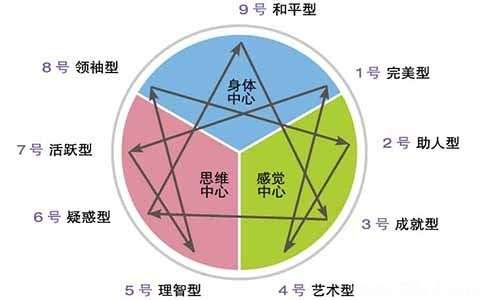 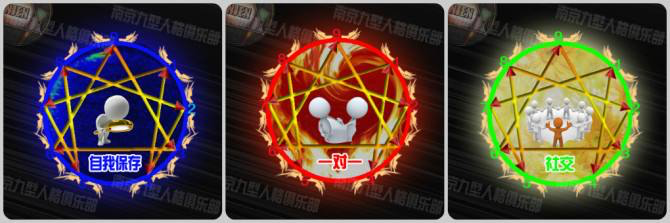 课程对象期待提升团队非职权影响力的企业高管、企业界精英、创业CEO；期待与客户与供应商保持良好的关系，提升进一步拓展市场，发展事业的人员；期待与事业合伙人达成共识，进一步实现人生梦想的人员；期待拥有更好的人际关系的人员；期待拥有和谐的夫妻关系和亲子关系的人员；对自我探索和成长有要求的人员；课程亮点通过演示讲解、小组座谈、邀请真人分享、情境雕塑、互动解疑、场景模拟、多种练习等方式，协助学员在学习过程中觉察自我、接纳他人，开启观察这个世界的更多视角，发现生命的更多可能性。 课程收益接纳自我：深入探索“我是谁”，觉察深层性格模式，唤醒内在的觉醒与成长，有了爱自己的力量，也更关注自己、接纳自己；驰骋职场：了解自己与他人的主型号及个性优势与局限，打开职场成功之路；婚恋保鲜：了解亲密爱人的性格模式及深层心理需求，懂得如何表达爱，找到幸福婚恋的匹配度与相处模式；和谐家庭：增进家庭成员(父母/子女)之间的理解，改善相处模式，提升幸福指数；提升社交：洞察与理解他人，了解自己和别人的“情绪按钮”和“沟通雷区”在哪里，拓展人脉资源，全面提升人际关系。 课程大纲模块一：借助九型人格，洞见自己与他人复习不同人的基本特性和行为模式洞见不同人的行为背后的心里防御机制洞见不同人的天赋优势互动环节：现场人格访谈、与导师对话答疑（在职场与生活中的应用分析）如何与不同人格的人沟通的要点互动环节：实际沟通案例分析根据不同类型的声音、体态、眼神、语言进行判别互动环节：现场判别型号掌握自己与他人的情绪按钮模块二：九型人格副型复习与研判1、复习三种副型：一对一型、自保型、社交型2、深入剖析三种副型的核心欲望及关注点3、根据不同类型的声音、体态、眼神、语言进行判别互动环节：现场判别型号模块三：让我们的内在不同心理元素更加健康平衡1、你的主导类型带给你的好处和问题2、你的最弱类型让你付出的代价3、不同类型的人对彼此的欣赏与偏见4、结合九种主型和三种副型细分的27种副型互动环节：各型号常见矛盾点情景模拟训练模块四：九型在职场和生活中关系改善的应用1、九型人格在婚恋关系中的应用2、九型人格在职场中的应用3、九型人格在亲子中的应用4、定制自己的职业发展定位模块五：现场案例解析1、现场匹配度分析：怎样根据不同的型号找到匹配的职场搭档和亲密伴侣2、现场婚姻常见情景分析：“明明哄哄我就可以的事情，非要讲道理”、“怎么你还跟前女友保持联系”等等，开放现场提问答疑3、现场常见孩子教育情景分析：“孩子做事情拖拉”“孩子不喜欢交往”等等，开放现场提问答疑4、如何针对不同的人进行管理模块六：心理提升方向及健康层级的提升训练1、对自身健康层级的觉察2、发现自己与其他不同副型人的优势与需要提升的点。讲师介绍槐玲玲老师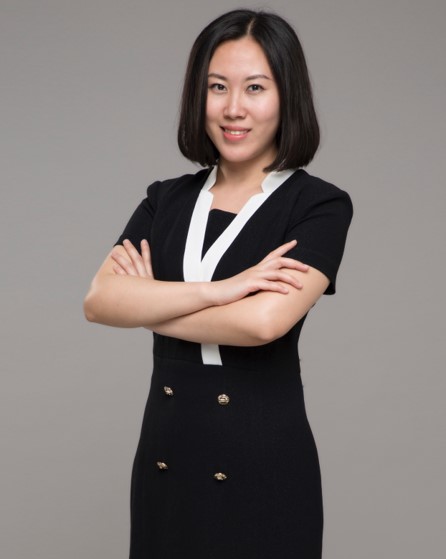 上海同砺智库高级顾问上海地平线培训网高级顾问人课合一黄埔五期明星培训师19 年心理学实践经验12年培训讲师经验上市集团商学院筹建人九芒星九型人格讲师九型人格网性格研究员发展与教育心理学硕士国家二级心理咨询师九型企业微咨询项目督导ACI注册国际职业培训师授课风格：槐玲玲老师，心理学专业科班出身，潜心心理学实践19年，对人的差异化人格有深入研究，在心理学核心学术刊物上发表文章，并拥有450小时团辅个案，1500小时心理咨询个案，在企业的九型微咨询项目中做辅导教练，还可以借助九型人格进行精准的性格测评和分析，是实践丰富的性格应用导师和测评咨询师，讲授风格温暖细腻、实战应用、尊重且针对个性差异，善于辅导教练和现场体验，愿做您的知己。课程学习采取现场体验、感知式的模式进行，理论与实践结合，通过鲜活、有趣、深刻的讲解、小组深入访谈、互动游戏、多媒体演示及真人秀的体验，启发学员在知性和信任的氛围中觉察自我，唤醒内心的爱与接纳，开启观察这个世界的更多视角，还有各种型号的“标准人版”向您现身说法，让您在不知不觉中获得生命的感悟。服务客户：金融行业：中国银行上海市分行、环融贵金属有限公司、金恪投资控股集团、中信信用卡中心郑州分公司、中国邮政储蓄银行山西省分行、人保财险江苏省分公司、交通银行江西省分行工业品、电子、能源行业：嘉兴锦凤兰家纺、长沙猎豹汽车集团、泰安岱峰管道有限公司、工业品营销研究院、上海外高桥造船厂、苏州金龙汽车、周浦外贸科技有限公司、上海中脉商学院、上海东电电子医药行业：亚宝药业、康宸药业、上海欧易生物科技有限公司、上海鹿明生物科技有限公司教育培训咨询行业：事成商学院、度娃教育科技集团、家长口袋、袋鼠麻麻儿童托管机构、九亭第三幼儿园、金豆豆幼儿园、汾西幼儿园、金蔷薇幼儿园、安星幼儿园、九亭第四幼儿园、大宁国际第二幼儿园、金海幼儿园、国定路幼儿园、天山幼儿园、普陀幼儿园、静安区柳营新村幼儿园、复旦大学医药学院幼儿园等。电力行业：山西省供电公司、贵州省供电公司政府部门：静安社区工作人员、崇明籍大学生实习基地、瑞金二路街道社区党建服务中心、中国第八届常州花卉博览会、申迪国际旅游度假区、中国质量检验检疫局民营企业：北京中视在线国际传媒、北京百合在线、永琪美容美发、报喜鸟商学院、MBA山东同学会、金桥创业产业园、深圳欣锐科技有限公司等诸多企业、爸爸森林。报名表格课程名称：九型人格应用班《九型人格工作坊—系统快速掌握人性地图》上课时间：课程费用：3980元/人上课地点：上海开课期数开课时间星期课程费用开课地点第一期2021年02月25~26日周四一周五3980元上海第二期2021年06月19~20日周六一周日3980元上海第三期2021年09月02~03日周四一周五3980元上海备注案例式教学，小班授课，限招35人；以报名先后顺序为准，满班后的报名学员自动转为下期；课程费用含培训费、教材费、场地费、午餐、茶歇费及税金（增值税专用发票）。案例式教学，小班授课，限招35人；以报名先后顺序为准，满班后的报名学员自动转为下期；课程费用含培训费、教材费、场地费、午餐、茶歇费及税金（增值税专用发票）。案例式教学，小班授课，限招35人；以报名先后顺序为准，满班后的报名学员自动转为下期；课程费用含培训费、教材费、场地费、午餐、茶歇费及税金（增值税专用发票）。案例式教学，小班授课，限招35人；以报名先后顺序为准，满班后的报名学员自动转为下期；课程费用含培训费、教材费、场地费、午餐、茶歇费及税金（增值税专用发票）。报名流程填写最后一页的报名回执表并发送给相关联系人；填写最后一页的报名回执表并发送给相关联系人；填写最后一页的报名回执表并发送给相关联系人；填写最后一页的报名回执表并发送给相关联系人；公司名称：公司地址：联系人：电话：性  别：传真：部门及职务：E-mail参加人姓名：部门及职务手 机：E-mail您的其他要求和相关说明：付款方式：□现场交课程券  □课前汇款   □其他                          预定宾馆：□需要   □不需要   住宿标准及预算要求                      预定票务：□需要   □不需要   车次或航班要求                          其他要求：                                                           听课须知：案例式教学，小班授课，限招35人；（以报名先后顺序为准，满班后的报名学员自动转为下期。）您的其他要求和相关说明：付款方式：□现场交课程券  □课前汇款   □其他                          预定宾馆：□需要   □不需要   住宿标准及预算要求                      预定票务：□需要   □不需要   车次或航班要求                          其他要求：                                                           听课须知：案例式教学，小班授课，限招35人；（以报名先后顺序为准，满班后的报名学员自动转为下期。）您的其他要求和相关说明：付款方式：□现场交课程券  □课前汇款   □其他                          预定宾馆：□需要   □不需要   住宿标准及预算要求                      预定票务：□需要   □不需要   车次或航班要求                          其他要求：                                                           听课须知：案例式教学，小班授课，限招35人；（以报名先后顺序为准，满班后的报名学员自动转为下期。）您的其他要求和相关说明：付款方式：□现场交课程券  □课前汇款   □其他                          预定宾馆：□需要   □不需要   住宿标准及预算要求                      预定票务：□需要   □不需要   车次或航班要求                          其他要求：                                                           听课须知：案例式教学，小班授课，限招35人；（以报名先后顺序为准，满班后的报名学员自动转为下期。）